    Date: Feb 2, 2018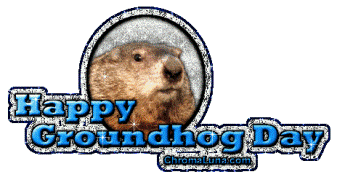 In your journal record the following:SCULPTURE ENTRY #5:ART THINK:  What facial expression do you want to have on your green man (i.e. happy, sad, angry, sleeping, afraid???)Announcements/Reminders:      Field trip Feb 13th - get release signed and returned if you plan to go.  Today is the last day to turn in the Navigate the Website homework for full points.  Today’s Objective:  Review and watch sculpting a face clipWork on green manHomework: Get any missed assignments done and turned in.  